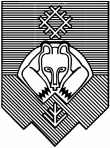 Муниципальное автономное общеобразовательное учреждение«Средняя общеобразовательная школа № 38»(МАОУ «СОШ № 38»)«38 №-а шöр школа» муниципальнöй асъюралана велöдан учреждениеПРОТОКОЛ заседания комиссии по противодействию коррупции      от 07.09.2021г.                                                                                                                         № 1Присутствуют: Председатель Комиссии: заместитель директора по безопасности -Шеметов А.С. ; Заместитель председателя Комиссии: социальный педагог Мусанова Е.С.; Члены Комиссии: - учитель математики Кокорина Н.Б., секретарь руководителя Силакова И.В. Секретарь Комиссии:  – Максимова И.Н., председатель ППОПовестка дня: О наличии или возможности возникновения конфликта интересов, в связи с работой в МАОУ «СОШ №38» близких родственников.Секретарь: Число членов комиссии, принимающих участие в заседании Комиссии, составляет 5 человек. Кворум для проведения заседания Комиссии  имеется. Комиссией принято решение, что голосование проводится открытым способом, большинством голосов.Председатель: в комиссию по урегулированию конфликта интересов МАОУ «СОШ №38»  поступило обращение от заместителя директора по АХР Чумаковой О.А.. с просьбой рассмотреть вопрос о наличии/отсутствии конфликта интересов в связи с осуществлением в учреждении трудовой деятельности ее мужа Чумакова А.Н.  в должности  техника .Учитывая действующую в учреждении практику подчиненности и подконтрольности учебно-вспомогательного персонала (к которому относится техник) заместителям директора по УВР, что подтверждается организационной структурой управления МАОУ «СОШ №38» , а также внесенными изменениями в должностную инструкцию техника, исключающих факт непосредственной подчиненности и подконтрольности заместителю директора по АХР, комиссия не усматривает наличие конфликта интересов в данном случае. Рассмотрев обращение Чумаковой О.А. , Комиссия провела голосование по вопросу: Отсутствует ли конфликт интересов? Результаты голосования: «За» ___5___ человек, «Против» ___0___ человек, «Воздержались» ___0___ человек. Единогласно принято решение: Конфликта интересов нет. Голосовали: «За» - «единогласно». Решили: при исполнении Чумаковой О.А.. должностных обязанностей  конфликт интересов отсутствует, соответственно необходимость в принятии мер по урегулированию или предотвращению возможного возникновения конфликта интересов отсутствует. Решение принято.Председатель комиссии                                                                                 А.С.ШеметовСекретарь комиссии                                                                                        И.Н.Максимова